Disability Advisory CommitteeExpressions of interest are being sort for community members looking to join the Disability Advisory Committee in the next term 2022/24. The Committee’s main goal is to represent the community and to give advice to Council on access and inclusion issues.Council is looking for people with lived experience of disability, carers, disability sector professionals and community members.Committee members:Contribute expertise and knowledge to the work of Council and its partnersEndorse Council initiatives that are related to access and inclusionParticipate in working groups on specific areas of Council activityRespond to requests of advice by Council Officers on policies, activities, projects and plans
The Committee is voluntary and meets bimonthly. Phone-link provisions can be made to ensure remote areas of East Gippsland are represented.Committee members are expected to maintain standards of behaviours and practice in line with Council’s Code of Conduct for Volunteers. Please find link to document belowhttps://www.eastgippsland.vic.gov.au/council/code-of-conductFor further information please contact the Rural Access Project OfficerTelephone: (03) 5153 9500Email: feedback@egipps.vic.gov.au Web: Disability Advisory Committee
Privacy StatementThe East Gippsland Shire Council asks for details about you to collect rates, approve permits and licences, and run a range of community services.  The information you give to us on this form is used only for the reasons set out in the form and is not given to anybody else. Sometimes we may supply details about you to someone else, but only if we are allowed by law, or to protect someone or property.When information is given out, Council will always try to make sure your privacy is protected in line with the Privacy and Data Protection Act 2014.  You may ask for more information about Council’s Privacy Policy by contacting our Information Privacy Officer on 03 5153 9500 or e-mail feedback@egipps.vic.gov.au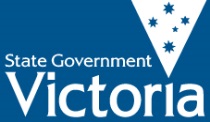 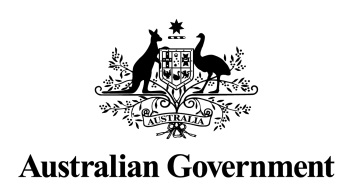 Applications close 5 pm, Monday 17 January 2022.Please return this completed form by Email: feedback@egipps.vic.gov.au  Postal Address: PO Box 1618, Bairnsdale, Vic 3875 Service Centres:  Open 8.30 am to 5.00 pm Monday to Friday, except Mallacoota.Applications close 5 pm, Monday 17 January 2022.Additional InformationName:Postal Address:Phone Number/s:Email Address:What best describes you?            I am a person with disability  	I am a carer of a person with disability   	I am a disability sector professional   	I am community memberWhat best describes you?            I am a person with disability  	I am a carer of a person with disability   	I am a disability sector professional   	I am community memberWhy are you interested in joining the Disability Advisory Committee?Why are you interested in joining the Disability Advisory Committee?Describe your knowledge, experience or understanding of disability?Describe your knowledge, experience or understanding of disability?Please provide some details about what you would like to contribute to the Disability Advisory Committee.Please provide some details about what you would like to contribute to the Disability Advisory Committee.Do you have a Working with Children’s Check? Yes  No - You will be required to undertake successful Working with Children’s accreditation  as part of the recruitment process. Do you have a Working with Children’s Check? Yes  No - You will be required to undertake successful Working with Children’s accreditation  as part of the recruitment process. Are you able to attend bimonthly committee meetings? Yes  No Are you able to attend bimonthly committee meetings? Yes  No Are you able to commit up to 2 hours a month to reading documentation in preparation for meeting or other consultation? Yes  No Are you able to commit up to 2 hours a month to reading documentation in preparation for meeting or other consultation? Yes  No Do you have any requirements we could assist you with at an interview and or meetings such as additional communication needs, dietary or specialist access requirements? Yes  No Please provide detailsDo you have any requirements we could assist you with at an interview and or meetings such as additional communication needs, dietary or specialist access requirements? Yes  No Please provide detailsPlease provide the names and contact details of two referees who know about your experience, understanding and ability to be a community representative on disability access and inclusion.Referee One:Name:Relationship:Telephone:Mobile:Email:Referee One:Name:Relationship:Telephone:Mobile:Email:Please provide the names and contact details of two referees who know about your experience, understanding and ability to be a community representative on disability access and inclusion.Referee One:Name:Relationship:Telephone:Mobile:Email:Referee One:Name:Relationship:Telephone:Mobile:Email: